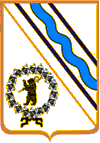 	Администрация Тутаевского муниципального района        ПОСТАНОВЛЕНИЕот 02.03.2020 № 128-п (с изменениями от 09.02.2021, от 02.02.2022)г.ТутаевОб утверждении долгосрочногобюджетного прогноза городскогопоселения Тутаев до 2025 годаВ соответствии со статьей 170.1 Бюджетного кодекса Российской Федерации, постановлением Администрации Тутаевского муниципального района от 18.08.2016 № 644-п «Об утверждении Порядка разработки и утверждения, период действия, а также требования к составу и содержанию долгосрочного бюджетного прогноза городского поселения Тутаев на долгосрочный период», Администрация Тутаевского муниципального районаПОСТАНОВЛЯЕТ:Утвердить долгосрочный бюджетный прогноз городского поселения Тутаев до 2025 года согласно приложению к настоящему постановлению.Признать утратившими силу:- постановление Администрации Тутаевского муниципального района от 09.02.2017 №0094-п «Об утверждении долгосрочного бюджетного прогноза городского поселения Тутаев до 2022 года»;- постановление Администрации Тутаевского муниципального района от 23.03.2018 №167-п «О внесении изменений в постановление Администрации Тутаевского муниципального района от 09.02.2017 №0094-п «Об утверждении долгосрочного бюджетного прогноза городского поселения Тутаев до 2022 года»;- постановление Администрации Тутаевского муниципального района от 31.01.2019 №58-п «О внесении изменений в постановление Администрации Тутаевского муниципального района от 09.02.2017 №0094-п «Об утверждении долгосрочного бюджетного прогноза городского поселения Тутаев до 2022 года».Контроль  за исполнением настоящего  постановления возложить  на заместителя Главы Администрации Тутаевского муниципального района по финансовым вопросам - директора департамента финансов администрации Тутаевского муниципального района Низову О.В. Настоящее  постановление  вступает в силу со дня его подписания.Глава Тутаевского муниципального района                                                            Д.Р. ЮнусовПриложениек постановлению АдминистрацииТутаевского муниципального района от 02.03.2020 № 128-пДолгосрочный бюджетный прогноз городского поселения Тутаев до 2025 годаДолгосрочный бюджетный прогноз городского поселения Тутаев до 2025 года (далее – бюджетный прогноз) разработан в условиях налогового и бюджетного законодательства, действующего на момент его составления, в соответствии с требованиями статьи 170.1 Бюджетного кодекса Российской Федерации и на основании постановления Администрации Тутаевского муниципального района от 18.08.2016 № 644-п «Об утверждении Порядка разработки и утверждения, период действия, а также требования к составу и содержанию долгосрочного бюджетного прогноза городского поселения Тутаев на долгосрочный период». Целью долгосрочного бюджетного планирования является обеспечение предсказуемости динамики доходов и расходов бюджета городского поселения Тутаев (далее  - бюджет поселения), что позволяет оценивать долгосрочные тенденции изменений объема доходов и расходов, а также вырабатывать на их основе соответствующие меры, направленные на повышение устойчивости и эффективности функционирования бюджетной системы городского поселения.Основная задача долгосрочного бюджетного планирования состоит в увязке проводимой бюджетной политики с задачами по созданию долгосрочного устойчивого роста экономики и повышению уровня и качества жизни населения городского поселения Тутаев (далее – городское поселение).Бюджетный прогноз разработан на 6 лет (2020-2025 годы) на основе прогноза социально-экономического развития городского поселения Тутаев на долгосрочный период с учетом основных направлений бюджетной и налоговой политики городского поселения Тутаев.Бюджетная политика на предстоящий период должна в полной мере учитывать прогнозируемые риски развития экономики и предусматривать адекватные меры по минимизации их неблагоприятного влияния на качество жизни населения городского поселения.На долгосрочный период основными направлениями работы должны стать мероприятия, обеспечивающие бюджетную устойчивость и сбалансированность бюджета городского поселения Тутаев.При формировании и реализации бюджетной политики на долгосрочный период необходимо исходить из решения следующих основных задач:1) обеспечение взаимного соответствия бюджетного прогноза другим документам стратегического планирования, в первую очередь прогнозу социально-экономического развития на долгосрочный период;2) разработка достоверных прогнозов основных показателей бюджета городского поселения, формирование оптимальной структуры расходов бюджета, ориентированной на содействие социальному и экономическому развитию городского поселения;3) осуществление  взвешенной долговой политики, направленной на:сдерживание роста муниципального долга городского поселения Тутаев;планирование и осуществление муниципальных заимствований исходя из необходимости безусловного исполнения расходных и долговых обязательств городского поселения Тутаев;минимизацию расходов на обслуживание долговых обязательств;4) повышение эффективности бюджетных расходов, формирование бюджетных параметров исходя из четкой приоритизации и необходимости безусловного исполнения действующих расходных обязательств, в том числе с учетом их оптимизации и эффективности исполнения. Необходимо осуществлять взвешенный подход к принятию новых расходных обязательств и сокращать неэффективные бюджетные расходы.При исполнении бюджета поселения необходимо обеспечить максимальную экономию бюджетных средств за счет их рационального использования;5) осуществление мероприятий, направленных на повышение эффективности социально-экономического развития городского поселения Тутаев.Мероприятия, реализуемые в рамках муниципальных программ городского поселения  (далее - муниципальные программы), должны иметь надежное финансовое обеспечение. Должны быть определены объемы финансовых ресурсов, необходимые для достижения конкретных целей и количественно определенных результатов, при обеспечении сбалансированности бюджета поселения в долгосрочном периоде. 6) обеспечение открытости и прозрачности муниципальных финансов городского поселения, в том числе за счет публикации «Бюджета для граждан» к проекту решения о бюджете, а также к решению об исполнении бюджета городского поселения.Бюджетная политика по формированию доходов бюджета поселения должна обеспечить достижение основной цели – формирование бюджетных доходов в объемах, необходимых для исполнения расходных обязательств, при поддержании благоприятных условий для экономического роста и притока инвестиций.В целом долгосрочная бюджетная политика по формированию доходов бюджета будет направлена на укрепление и развитие собственного налогового потенциала, повышение собираемости налогов и сборов, и выстраивание с учетом изменений налогового и бюджетного законодательства Российской Федерации, Ярославской области и муниципальных правовых актов, которые окажут влияние на формирование доходной части бюджета городского поселения.Долгосрочный бюджетный прогноз городского поселения Тутаев до 2025 года сформирован исходя из базового варианта прогноза социально-экономического развития городского поселения Тутаев. Базовый вариант построен исходя из более благоприятного сценария внешних и внутренних условий функционирования экономики и социальной сферы. Он предполагает более высокие темпы прироста объемов производства организаций (по полному кругу), обороту розничной торговли и общественного питания, усилением инвестиционной направленности экономики.На период 2020-2022 годов параметры бюджетного прогноза сформированы с учетом проекта бюджета городского поселения Тутаев на 2020 год и на плановый период 2021 – 2022 годов. Прогноз основных характеристик бюджета поселения представлен в Таблице  1 к бюджетному прогнозу.Показатели финансового обеспечения действующих муниципальных программ городского поселения  на период их действия представлены в Таблица 2 к бюджетному прогнозу.Таблица  2Управляющий делами Администрации ТМР                                                 С.В.БалясниковаПРОГНОЗ ОСНОВНЫХ ХАРАКТЕРИСТИК БЮДЖЕТА ГОРОДСКОГО ПОСЕЛЕНИЯ ТУТАЕВПРОГНОЗ ОСНОВНЫХ ХАРАКТЕРИСТИК БЮДЖЕТА ГОРОДСКОГО ПОСЕЛЕНИЯ ТУТАЕВПРОГНОЗ ОСНОВНЫХ ХАРАКТЕРИСТИК БЮДЖЕТА ГОРОДСКОГО ПОСЕЛЕНИЯ ТУТАЕВПРОГНОЗ ОСНОВНЫХ ХАРАКТЕРИСТИК БЮДЖЕТА ГОРОДСКОГО ПОСЕЛЕНИЯ ТУТАЕВПРОГНОЗ ОСНОВНЫХ ХАРАКТЕРИСТИК БЮДЖЕТА ГОРОДСКОГО ПОСЕЛЕНИЯ ТУТАЕВПРОГНОЗ ОСНОВНЫХ ХАРАКТЕРИСТИК БЮДЖЕТА ГОРОДСКОГО ПОСЕЛЕНИЯ ТУТАЕВПРОГНОЗ ОСНОВНЫХ ХАРАКТЕРИСТИК БЮДЖЕТА ГОРОДСКОГО ПОСЕЛЕНИЯ ТУТАЕВПРОГНОЗ ОСНОВНЫХ ХАРАКТЕРИСТИК БЮДЖЕТА ГОРОДСКОГО ПОСЕЛЕНИЯ ТУТАЕВПРОГНОЗ ОСНОВНЫХ ХАРАКТЕРИСТИК БЮДЖЕТА ГОРОДСКОГО ПОСЕЛЕНИЯ ТУТАЕВтыс. рублейНаименование показателяОтчетный 2018 год (факт)Текущий 2019 год (план)Очередной 2020 год (прогноз)Плановый 2021 год (прогноз)Плановый 2022 год (прогноз)Плановый 2023 год (прогноз)Плановый 2024 год (прогноз)Плановый 2025 год (прогноз)Доходы бюджета городского поселения Тутаев, в т.ч.251 464,20279 849,20289 289,60459 618,66242 776,63200 439,47198 430,41205 593.00- налоговые88 713,3092 680,0398 390,68100 388,85106 769,11109 600,18112 974,28118 623,00- неналоговые11 176,7614 466,0022 185,0018 693,0012 800,0011 280,009 780,009 780,00- безвозмездные поступления151 574,14172 703,17168 713,92340 536,81123 207,5279 559,2975 676,1377 190,00Расходы бюджета городского поселения Тутаев, в том числе247 808,10282 643,13295 130,34512 596,73242 776,63200 439,47198 430,41205 593.00Расходы на обслуживание муниципального долга1 048,61970,00450,00152,001 900,002 000,002 000,000,00Дефицит/профицит3 656,11-2 793,93-5 840,7452 978,070,000,000,000,00Муниципальный долг на первое января очередного года20 000,008 000,0020 000,0015 000,0018 000,0018 000,0018 000,000,00ПОКАЗАТЕЛИ ФИНАНСОВОГО ОБЕСПЕЧЕНИЯ МУНИЦИПАЛЬНЫХ ПРОГРАММ ГОРОДСКОГО ПОСЕЛЕНИЯ ТУТАЕВтыс. рублейПОКАЗАТЕЛИ ФИНАНСОВОГО ОБЕСПЕЧЕНИЯ МУНИЦИПАЛЬНЫХ ПРОГРАММ ГОРОДСКОГО ПОСЕЛЕНИЯ ТУТАЕВтыс. рублейПОКАЗАТЕЛИ ФИНАНСОВОГО ОБЕСПЕЧЕНИЯ МУНИЦИПАЛЬНЫХ ПРОГРАММ ГОРОДСКОГО ПОСЕЛЕНИЯ ТУТАЕВтыс. рублейПОКАЗАТЕЛИ ФИНАНСОВОГО ОБЕСПЕЧЕНИЯ МУНИЦИПАЛЬНЫХ ПРОГРАММ ГОРОДСКОГО ПОСЕЛЕНИЯ ТУТАЕВтыс. рублейПОКАЗАТЕЛИ ФИНАНСОВОГО ОБЕСПЕЧЕНИЯ МУНИЦИПАЛЬНЫХ ПРОГРАММ ГОРОДСКОГО ПОСЕЛЕНИЯ ТУТАЕВтыс. рублейПОКАЗАТЕЛИ ФИНАНСОВОГО ОБЕСПЕЧЕНИЯ МУНИЦИПАЛЬНЫХ ПРОГРАММ ГОРОДСКОГО ПОСЕЛЕНИЯ ТУТАЕВтыс. рублейПОКАЗАТЕЛИ ФИНАНСОВОГО ОБЕСПЕЧЕНИЯ МУНИЦИПАЛЬНЫХ ПРОГРАММ ГОРОДСКОГО ПОСЕЛЕНИЯ ТУТАЕВтыс. рублейПОКАЗАТЕЛИ ФИНАНСОВОГО ОБЕСПЕЧЕНИЯ МУНИЦИПАЛЬНЫХ ПРОГРАММ ГОРОДСКОГО ПОСЕЛЕНИЯ ТУТАЕВтыс. рублейПОКАЗАТЕЛИ ФИНАНСОВОГО ОБЕСПЕЧЕНИЯ МУНИЦИПАЛЬНЫХ ПРОГРАММ ГОРОДСКОГО ПОСЕЛЕНИЯ ТУТАЕВтыс. рублейПОКАЗАТЕЛИ ФИНАНСОВОГО ОБЕСПЕЧЕНИЯ МУНИЦИПАЛЬНЫХ ПРОГРАММ ГОРОДСКОГО ПОСЕЛЕНИЯ ТУТАЕВтыс. рублейПОКАЗАТЕЛИ ФИНАНСОВОГО ОБЕСПЕЧЕНИЯ МУНИЦИПАЛЬНЫХ ПРОГРАММ ГОРОДСКОГО ПОСЕЛЕНИЯ ТУТАЕВтыс. рублейПОКАЗАТЕЛИ ФИНАНСОВОГО ОБЕСПЕЧЕНИЯ МУНИЦИПАЛЬНЫХ ПРОГРАММ ГОРОДСКОГО ПОСЕЛЕНИЯ ТУТАЕВтыс. рублейПОКАЗАТЕЛИ ФИНАНСОВОГО ОБЕСПЕЧЕНИЯ МУНИЦИПАЛЬНЫХ ПРОГРАММ ГОРОДСКОГО ПОСЕЛЕНИЯ ТУТАЕВтыс. рублейПОКАЗАТЕЛИ ФИНАНСОВОГО ОБЕСПЕЧЕНИЯ МУНИЦИПАЛЬНЫХ ПРОГРАММ ГОРОДСКОГО ПОСЕЛЕНИЯ ТУТАЕВтыс. рублейПОКАЗАТЕЛИ ФИНАНСОВОГО ОБЕСПЕЧЕНИЯ МУНИЦИПАЛЬНЫХ ПРОГРАММ ГОРОДСКОГО ПОСЕЛЕНИЯ ТУТАЕВтыс. рублейПОКАЗАТЕЛИ ФИНАНСОВОГО ОБЕСПЕЧЕНИЯ МУНИЦИПАЛЬНЫХ ПРОГРАММ ГОРОДСКОГО ПОСЕЛЕНИЯ ТУТАЕВтыс. рублей п/пНаименование муниципальной программыРасходы бюджета городского поселения Тутаев на финансовое обеспечение реализации
муниципальных программ городского поселения ТутаевРасходы бюджета городского поселения Тутаев на финансовое обеспечение реализации
муниципальных программ городского поселения ТутаевРасходы бюджета городского поселения Тутаев на финансовое обеспечение реализации
муниципальных программ городского поселения ТутаевРасходы бюджета городского поселения Тутаев на финансовое обеспечение реализации
муниципальных программ городского поселения ТутаевРасходы бюджета городского поселения Тутаев на финансовое обеспечение реализации
муниципальных программ городского поселения ТутаевРасходы бюджета городского поселения Тутаев на финансовое обеспечение реализации
муниципальных программ городского поселения Тутаев п/пНаименование муниципальной программыОчередной 2020 год (прогноз)Плановый 2021 год (прогноз)Плановый 2022 год (прогноз)Плановый 2023 год (прогноз)Плановый 2024 год (прогноз)Плановый 2025 год (прогноз)*1Муниципальная программа «Формирование современной городской среды на территории городского поселения Тутаев»19 232,03115 493,3814 017,203 500,003 500,003 500,002Муниципальная программа «Благоустройство и озеленение территории городского поселения Тутаев»28 415,6656 632,9728 896,2313 118,0011 768,0011 768,003Муниципальная программа «Развитие и содержание дорожного хозяйства на территории городского поселения Тутаев»91 307,2799 524,19117 484,03115 007,95115 777,70115 777,704Муниципальная программа «Переселение граждан из жилищного фонда, признанного непригодным для проживания, и (или) жилищного фонда с высоким уровнем износа на территории городского поселения Тутаев»0,004 376,620,000,000,000,005Муниципальная программа «Предоставление молодым семьям социальных выплат на приобретение (строительство) жилья»11 436,643 910,024 186,024 339,974 087,594 087,596Муниципальная программа «Поддержка граждан, проживающих на территории городского поселения Тутаев Ярославской области, в сфере ипотечного жилищного кредитования»1 097,7246,9649,3238,7827,7027,707Муниципальная программа «Обеспечение населения городского поселения Тутаев банными услугами»2 168,002 548,912 462,992 000,001 500,001 500,008Муниципальная программа  «Градостроительная деятельность на территории городского поселения Тутаев»350,0025,001 200,000,000,000,009Муниципальная программа "Развитие водоснабжения, водоотведения и очистки сточных вод на территории городского поселения Тутаев"3 541,490,000,000,000,000,0010Муниципальная программа «Сохранение, использование и популяризация объектов культурного наследия на территории городского поселения Тутаев»150,0089,874 217,250,000,000,0011Муниципальная программа «Переселение граждан из аварийного жилищного фонда городского поселения Тутаев»72 382,8991 101,388 396,194 227,130,000,0012Муниципальная программа «Энергосбережение и повышение энергетической эффективности использования электрической энергии при эксплуатации объектов наружного освещения города Тутаева»15 363,3414 647,7814 647,7811 662,0811 662,0811 662,0813Муниципальная  программа  «Обеспечение безопасности граждан на водных объектах, охрана их жизни и здоровья на территории городского поселения Тутаев»190,00140,00140,00140,000,000,0014Муниципальная программа «Стимулирование инвестиционной деятельности в городском поселении Тутаев»0,0075 049,110,000,000,000,00ИТОГО:245 635,04463 586,19195 697,01154 033,91148 323,07148 323,07